Сельский СоветМихаленинского сельсоветаВарнавинского муниципального района Нижегородской областиРЕШЕНИЕ    20.01.2021                                 д. Михаленино                                     № 6Об утверждении Порядка формирования и деятельности комиссии, осуществляющей проведение конкурсного отбора инициативных проектов в Михаленинском сельсовете Варнавинского муниципального района Нижегородской области      В соответствии с Федеральным законом от 20 июля 2020 года № 236-ФЗ «О внесении изменений в Федеральный закон «Об общих принципах организации местного самоуправления в Российской Федерации», сельский Совет Михаленинского сельсовета решил:      1. Утвердить Порядок формирования и деятельности комиссии, осуществляющей проведение конкурсного отбора инициативных проектов в Михаленинском сельсовете Варнавинского муниципального района Нижегородской области согласно приложению к настоящему решению.     2.  Контроль за выполнением решения оставляю за собой.     3. Опубликовать данное решение на официальном сайте администрации Варнавинского района Нижегородской области.Глава местного самоуправленияМихаленинского сельсовета                                               Е.В.Чернышова                                                                                                                          Приложение                                                                                            к Решению сельского Совета                                                                                           Михаленинского сельсовета                                                                                    от 20.01.2021 г. № 6Порядокформирования и деятельности комиссии, осуществляющей проведение конкурсного отбора инициативных проектов в Михаленинском сельсовете Варнавинского муниципального района Нижегородской области      1.Состав комиссии (далее – Согласительная комиссия) формируется администрацией Михаленинского сельсовета. При этом половина от общего числа членов Согласительной комиссии должна быть назначена на основе предложений Собрания представителей Михаленинского сельсовета.      2. В заседаниях Согласительной комиссии могут участвовать приглашённые лица, не являющиеся членами Согласительной комиссии.      3. Инициаторы проектов и их представители могут принять участие в заседании Согласительной комиссии в качестве приглашённых лиц для изложения своей позиции по инициативным проектам, рассматриваемым на заседании.      4. Согласительная комиссия осуществляет следующие функции:      - рассматривает, оценивает представленные для участия в конкурсном отборе инициативные проекты в соответствии с критериями оценки инициативных проектов согласно приложению 2 к Порядку выдвижения, внесения, обсуждения, рассмотрения инициативных проектов, а также проведения их конкурсного отбора в Михаленинском сельсовете;      - формирует итоговую оценку инициативных проектов;      - принимает решение о признании инициативного проекта прошедшим или не прошедшим конкурсный отбор.       5. Согласительная комиссия состоит из председателя Согласительной комиссии, заместителя председателя Согласительной комиссии, секретаря Согласительной комиссии и членов Согласительной комиссии.      6. Полномочия членов Согласительной комиссии:      1) председатель Согласительной комиссии:       - руководит деятельностью Согласительной комиссии, организует её работу;       - ведёт заседания Согласительной комиссии, подписывает протоколы заседаний;       -осуществляет общий контроль за реализацией принятых Согласительной комиссией решений;       - участвует в работе Согласительной комиссии в качестве члена Согласительной комиссии;      2) заместитель председателя Согласительной комиссии: - исполняет полномочия председателя Согласительной комиссии в отсутствие председателя;       - участвует в работе Согласительной комиссии в качестве члена Согласительной комиссии;     3) секретарь Согласительной комиссии:      - формирует проект повестки очередного заседания Согласительной комиссии;       - обеспечивает подготовку материалов к заседанию Согласительной комиссии;      - оповещает членов Согласительной комиссии об очередных её заседаниях;      - ведёт и подписывает протоколы заседаний Согласительной комиссии;      - участвует в работе Согласительной комиссии в качестве члена Согласительной комиссии;     4) члены Согласительной комиссии:      - осуществляют рассмотрение и оценку представленных инициативных проектов;       - участвуют в голосовании и принятии решений о признании инициативного проекта прошедшим или не прошедшим конкурсный отбор.     7. Согласительная комиссия вправе принимать решения, если в заседание участвует не менее половины от утвержденного состава ее членов.     8. Решение Согласительной комиссии об инициативных проектах, прошедших конкурсный отбор, принимается открытым голосованием простым большинством голосов присутствующих на заседании лиц, входящих в состав Согласительной комиссии.     В случае равенства голосов решающим является голос председательствующего на заседании Согласительной комиссии.     9. Решения Согласительной комиссии оформляются протоколами в течение 4 рабочих дней со дня заседания Согласительной комиссии, подписываются председателем и секретарём Согласительной комиссии и направляются членам Согласительной комиссии в течение 1 рабочего дня со дня подписания протокола.     В протоколе указывается список участвующих, перечень рассмотренных на заседании вопросов и решение по ним.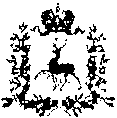 